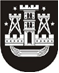 KLAIPĖDOS MIESTO SAVIVALDYBĖS TARYBASPRENDIMASDĖL KLAIPĖDOS MIESTO SAVIVALDYBĖS TARYBOS . GRUODŽIO 22 D. SPRENDIMO NR. T2-403 „DĖL KLAIPĖDOS MIESTO EISMO REGULIAVIMO PRIEMONIŲ EKSPLOATACIJOS BEI ĮRENGIMO IR KLAIPĖDOS MIESTO GATVIŲ APŠVIETIMO ELEKTROS TINKLŲ EINAMOJO REMONTO IR PRIEŽIŪROS PASLAUGŲ ĮKAINIŲ PATVIRTINIMO“ PAKEITIMO ir nelegalių, bešeimininkių ar netinkamų eksploatuoti reklaminių skydų demontavimo darbų įkainių patvirtinimo2013 m. gruodžio 18 d. Nr. T2-337KlaipėdaVadovaudamasi Lietuvos Respublikos vietos savivaldos įstatymo (Žin., 1994, Nr. 55-1049; 2008, Nr. 113-4290; 2009, Nr. 77-3165; 2010, Nr. 86-4525, Nr. 25-1177, Nr. 84-4406, Nr. 51-2480; 2011, Nr. 52-2504, Nr. 155-7354; 2012, Nr. 136-6958) 6 straipsnio 32 punktu, 8 straipsnio 1 dalimi, 9 straipsnio 1 dalimi, 16 straipsnio 2 dalies 37 punktu ir 18 straipsnio 1 dalimi, Lietuvos Respublikos viešųjų pirkimų įstatymo (Žin., 1996, Nr. 84-2000; 2006, Nr. 4-102; 2010, Nr. 25-1174; 2011, Nr. 2-36, Nr. 123-5813) 10 straipsnio 5 dalimi ir atsižvelgdama į Klaipėdos miesto savivaldybės administracijos ir UAB „Gatvių apšvietimas“ 2012 m. balandžio 30 d. Pavedimo sutarties Nr. J9-460 7 punktą, Klaipėdos miesto savivaldybės taryba nusprendžia:1. Pakeisti Klaipėdos miesto savivaldybės tarybos 2011 m. gruodžio 22 d. sprendimą Nr. T2-403 „Dėl Klaipėdos miesto eismo reguliavimo priemonių eksploatacijos bei įrengimo ir Klaipėdos miesto gatvių apšvietimo elektros tinklų einamojo remonto ir priežiūros paslaugų įkainių patvirtinimo“ ir išdėstyti nauja redakcija 1 priedą „Klaipėdos miesto eismo reguliavimo priemonių eksploatacijos bei įrengimo paslaugų įkainiai“ (pridedama).2. Patvirtinti nelegalių, bešeimininkių ar netinkamų eksploatuoti reklaminių skydų demontavimo darbų įkainius (priedas).3. Pavesti Klaipėdos miesto savivaldybės administracijos direktorei Juditai Simonavičiūtei:3.1. pasirašyti papildomą susitarimą prie 2012 m. balandžio 30 d. Pavedimo sutarties Nr. J9-460 su UAB „Gatvių apšvietimas“;3.2. pasirašyti pavedimo sutartį su UAB „Gatvių apšvietimas“ dėl nelegalių, bešeimininkių ar netinkamų eksploatuoti reklaminių skydų demontavimo darbų.4. Skelbti apie šį sprendimą vietinėje spaudoje ir visą sprendimo tekstą – Klaipėdos miesto savivaldybės interneto tinklalapyje.Savivaldybės meras Vytautas Grubliauskas